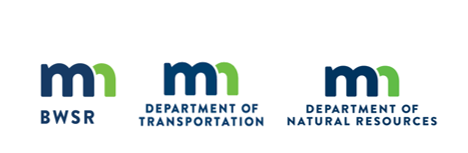 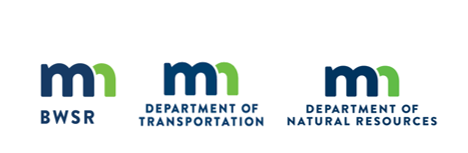 36-211Common NameScientific NameRate (kg/ha)Rate (lb/ac)% of Mix (% by wt)Seeds/ sq ftbig bluestemAndropogon gerardii1.121.002.90%3.68side-oats gramaBouteloua curtipendula1.121.002.89%2.20kalm's bromeBromus kalmii 1.681.504.34%4.40nodding wild ryeElymus canadensis1.401.253.61%2.38bottlebrush grassElymus hystrix0.360.320.91%0.88slender wheatgrassElymus trachycaulus1.401.253.64%3.18switchgrassPanicum virgatum0.070.060.17%0.30little bluestemSchizachyrium scoparium0.690.621.79%3.40Indian grassSorghastrum nutans1.121.002.89%4.40Total Grasses8.978.0023.14%24.82common yarrowAchillea millefolium 0.030.030.09%2.00blue giant hyssopAgastache foeniculum0.110.100.28%3.20white snakerootAgeratina altissima0.030.030.09%1.70white prairie cloverDalea candida0.190.170.50%1.20Canada tick trefoilDesmodium canadense0.160.140.42%0.29ox-eyeHeliopsis helianthoides 0.150.130.38%0.30wild bergamotMonarda fistulosa0.070.060.18%1.60stiff goldenrodOligoneuron rigidum0.070.060.17%0.90Clayton's sweet cicelyOsmorhiza claytonii0.070.060.17%0.06smooth wild roseRosa blanda0.070.060.17%0.06black-eyed susanRudbeckia hirta0.200.180.52%6.10Lance-leaved FigwortScrophularia lanceolata0.060.050.14%3.20zigzag goldenrodSolidago flexicaulis0.020.020.05%0.50showy goldenrodSolidago speciosa0.070.060.18%1.80smooth asterSymphyotrichum laeve0.070.060.19%1.30American vetchVicia americana0.200.180.52%0.14golden alexandersZizia aurea0.120.110.33%0.46Total Forbs1.681.504.38%24.80OatsAvena sativa28.0225.0072.48%11.14Total Cover Crop28.0225.0072.48%11.14Totals:38.6734.50100.00%60.75Purpose:Partly shaded grassland planting for native roadsides, reclamation, etc.Partly shaded grassland planting for native roadsides, reclamation, etc.Partly shaded grassland planting for native roadsides, reclamation, etc.Partly shaded grassland planting for native roadsides, reclamation, etc.Partly shaded grassland planting for native roadsides, reclamation, etc.Planting Area:Tallgrass Aspen Parklands, Prairie Parkland, and Eastern Broadleaf Forest Provinces.  Mn/DOT Districts 2(west), 3B, 4, Metro, 6, 7 & 8.Tallgrass Aspen Parklands, Prairie Parkland, and Eastern Broadleaf Forest Provinces.  Mn/DOT Districts 2(west), 3B, 4, Metro, 6, 7 & 8.Tallgrass Aspen Parklands, Prairie Parkland, and Eastern Broadleaf Forest Provinces.  Mn/DOT Districts 2(west), 3B, 4, Metro, 6, 7 & 8.Tallgrass Aspen Parklands, Prairie Parkland, and Eastern Broadleaf Forest Provinces.  Mn/DOT Districts 2(west), 3B, 4, Metro, 6, 7 & 8.Tallgrass Aspen Parklands, Prairie Parkland, and Eastern Broadleaf Forest Provinces.  Mn/DOT Districts 2(west), 3B, 4, Metro, 6, 7 & 8.